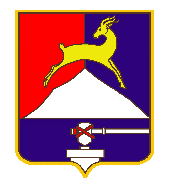 СОБРАНИЕ  ДЕПУТАТОВУСТЬ-КАТАВСКОГО ГОРОДСКОГО ОКРУГАЧЕЛЯБИНСКОЙ ОБЛАСТИВосемнадцатое заседаниеРЕШЕНИЕ  От 22.12.2021  	№ 164						г.Усть-КатавОб утверждении платы за содержание жилого помещения для нанимателей жилых помещений муниципального жилищного фонда; собственников жилых помещений, которые не приняли решение о выборе способа управления многоквартирным домом; собственников помещений в многоквартирном доме, которые на их общем собрании не приняли решение об установлении размера платы за содержание жилого помещения; собственников нежилых помещений многоквартирных домовВ соответствии с  Федеральным законом от 06.10.2003 года №131-ФЗ « Об общих принципах организации местного самоуправления в РФ», Жилищным кодексом Российской Федерации, Постановлениями Правительства Российской Федерации от 03.04.2013 года №290, 13.08.2006 года № 491, Приказом Министерства строительства и жилищно-коммунального хозяйства Российской Федерации от 06.04.2018 года № 213/пр «Об утверждении Методических рекомендаций по установлению платы за содержание жилого помещения для собственников жилых помещений, которые не приняли решение о выборе способа управления многоквартирным домом, решение об установлении размера платы за содержание жилого помещения, а также по установлению порядка определения предельных индексов изменения размера такой платы», Уставом Усть-Катавского городского округа, Собрание депутатов РЕШАЕТ:1. Утвердить составляющие платы за содержание жилого помещения для нанимателей жилых помещений муниципального жилищного фонда; собственников жилых помещений, которые не приняли решение о выборе способа управления многоквартирным домом; собственников помещений в многоквартирном доме, которые на их общем собрании не приняли решение об установлении размера платы за содержание жилого помещения; собственников нежилых помещений многоквартирных домов (НДС не предусмотрен) согласно приложению 1. 2. Установить плату за содержание жилого помещения в зависимости от конструктивных особенностей, степени физического износа и технического состояния общего имущества согласно приложению 2.3. Решение Собрания депутатов от 23.12.2020года №161 «Об утверждении платы за содержание жилого помещения для нанимателей жилых помещений государственного или муниципального жилищного фонда; собственников жилых помещений, которые не приняли решение о выборе способа управления многоквартирным домом; собственников помещений в многоквартирном доме, которые на их общем собрании не приняли решение об установлении размера платы за содержание жилого помещения; собственников нежилых помещений многоквартирных домов»  признать утратившим силу с 01.01.2022года.4. Контроль за исполнением данного решения возложить на председателя комиссии по промышленности, строительству, транспорту, связи, энергетике и ЖКХ Усика А.А.5. Настоящее решение опубликовать в газете «Усть-Катавская неделя», разместить на официальном сайте администрации Усть-Катавского городского округа www.ukgo.su и обнародовать на информационном стенде администрации Усть-Катавского городского округа.6. Настоящее решение вступает в силу с 01.01.2022 года. Председатель Собрания депутатов                                                  Усть-Катавского городского округа                                                 С. Н. Пульдяев      Глава Усть-Катавского городского округа                                   С. Д. Семков                                      Приложение  1 к решениюСобрания депутатов Усть- Катавского  городского округаот  22.12.2021 №  164Составляющие платы за содержание жилого помещения в Усть-Катавском городском округе за содержание жилых помещений для нанимателей жилых помещений муниципального жилищного фонда, собственников жилых помещений, которые не приняли решение о выборе способа управления многоквартирным домом; собственников помещений в многоквартирном доме, которые на их общем собрании не приняли решение об установлении размера платы за содержание жилого помещения; собственников нежилых помещений многоквартирных домов (НДС не предусмотрен):Приложение  2 к решениюСобрания депутатов Усть-Катавского городского округа  от  22.12.2021   №164      Плата за содержание жилого (нежилого) помещения в многоквартирном доме в зависимости от конструктивных особенностей, степени физического износа и технического состояния общего имущества* *Примечание:В размере платы за содержание жилого помещения не учтены расходы на оплату холодной и горячей воды, отведение сточных вод, электрической энергии, потребляемые при содержании общего имущества в многоквартирном доме. Данные расходы определяются управляющими организациями, товариществами собственников жилья, жилищными, жилищно-строительными и иными специализированными потребительскими кооперативами для каждого многоквартирного дома индивидуально в порядке, установленном жилищным законодательством Российской Федерации. № п/пНаименование услугиСтоимость за  общей площади помещения в месяц(руб.) Стоимость за  общей площади помещения в месяц(руб.) № п/пНаименование услугис 01.01.2022г.с 01.07.2022г.1.Вывоз жидких бытовых отходов2,582,582.Обслуживание внутридомового газового оборудования 0,3730,3733.Обслуживание лифтов9,659,654.Обслуживание мусоропроводов1,641,645.Содержание жилого (нежилого) помещения (средний размер платы)10,5210,92№ п/пСодержание жилого (нежилого)помещения (НДС не предусмотрен)Стоимость за  общей площади помещения в месяц(руб.)Стоимость за  общей площади помещения в месяц(руб.)Стоимость за  общей площади помещения в месяц(руб.)№ п/пСодержание жилого (нежилого)помещения (НДС не предусмотрен)с 01.01.2022г.с 01.07.2022г.1.Содержание жилого (нежилого) помещения (средний размер) в том числе:10,5210,922.Центральная часть города, МКР №1,2,312,8713,363.Пос. Паранино5,775,994.Пос. Первомайский7,257,525.Пос. Вязовая: ул. Красноармейская, ул. Советская, д.157,387,666.Пос. Вязовая: ул. Гвардейская, Советская, ул. Набережная, ул. Труда, ул. Железнодорожная4,614,79Дома, признанными аварийными:7.г. Усть-Катав, ул. Рабочая, д.27, ул. Социалистическая, д.31, ул. Центральная, д.3012,4212,898.г. Усть-Катав, пос. Паранино, д.4,7,9,11,12,15,16,19,22,23,24,25,26,27, ул. Весенняя, д.25, ул. Чапаева, д.13, пос. М. Бердяш, ул. Центральная, д.195,575,789.г. Усть-Катав, ул. Первомайская, д.34, ул. Автодорожная, д.15, ул. Правдиных, д.43, ул. Станционная, д.43, ул. Станционная, д.597,07,2710.Пос. Вязовая, ул. Железнодорожная, д.3а, 4, 8, 9, 10, ул. Набережная, д.46, ул. Советская, д. 3, 9а, ул. Труда, д.314,614,79